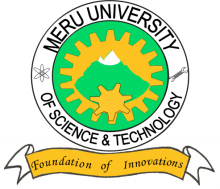 MERU UNIVERSITY OF SCIENCE AND TECHNOLOGYP.O. Box 972-60200 – Meru-Kenya.Tel: 020-2069349, 061-2309217. 064-30320 Cell phone: +254 712524293, +254 789151411Fax: 064-30321Website: www.must.ac.ke  Email: info@must.ac.keUniversity Examinations 2014/2015FIRST YEAR, FIRST SEMESTER EXAMINATION FOR MASTERS OF BUSINESS ADMINISTRATIONHCBA 3103/BFA 5126 – FINANCIAL ACCOUNTING  DATE: APRIL 2015							TIME: HOURSINSTRUCTIONS:  Answer question one and any other two questions  QUESTION ONE (30 Marks)The following information relates to Timau Ltd as at 31.3.2015					Net Book values Assets 				2013		2014		2015				Shs ‘000’	Shs’000’	Shs’000’ Land 				150,000	160,000	180,000Buildings			450,000	432,000	414,000Plant & Machinery 		800,000	720,000	648,000Equipments 			120,000	110,500	92,000Computers			70,000		42,000		21,000Software			30,000		20,000		10,000Furniture 			20,000		17,500		15,000Motor vehicles		180,000	160,000	140,000Current Assets			50,000		60,000		55,000Current liabilities 		(35,000)	(48,000)	(45,000)Net Assets			1,835,000	1,674,000	1,530,000	Financed by:Ordinary shareSh ‘000’	Sh ‘000’	Sh ‘000’Capital ,sh 10 par value	900,000	900,000	900,000				2013		2014		2015Share premium		200,000	200,000	200,000Retained Earnings		335,000	164,000	----------Capital Reserves		100,000	110,000	130,0005 yr fixed term 9% Bonds 	300,000	300,000	300,000	1,835,000	1,674,000	1,530,000Timau ltd is a flowers producing and selling company located in Timau, Meru county. The trading results for the company for the years ended 31.3.13,31.3.14 and 31.3.15 were as follows:TRADING RESULTS FOR 2013, 2014, 2015				31.3.13		31.3.14		31.3.15				Shs million		shs million		shs millionSales turnover 			1,800			1,700			1,540Cost of sales 			600			750			850Operations costs Excluding interest 		700			1,094			827Earnings before interestand tax 			500			(144)			(137)Finance costs			(27)			(27)			(27)				(473)			(171)			(164)Taxation			(48)			------			-------Profits after tax		425			(171)			(164)Dividends 10% on capital	(90)			-------			---------Retained Earnings		335			(171)			(164)Balance  b/f			…….			335			164Balance c/d 			335			164			0	Macro- economic /socialVariables / InformationPeriod retail price index		1.08			1.36		1.18Level of attacks on Flower farms				256 cases		538 cases 	324 casesLevel of corruption On business sales 			3%			10%		18%Exchange rate shs; dollar sh 90: 1 dollar                                shs 100:1	 shs 92: 1 dollarRequired:Compute for each year.		 (i) The current ratio 								(1 Mark)(ii)  Profit margin ratio 								(1 Mark)(iii) Asset turnover ratio								(1 Mark)(iv) Gearing ratio								(1 Mark)b)    Discuss the financial and operational risks facing Timau ltd. Highlight the mitigation measures the company can devise to improve its earnings and its income statement.											(10 Marks)c)    Explain how the accounting and macroeconomic information displayed by these financial statements over a period of three years can be used by the government both at National and county levels to improve the likes of Timau ltd and Businesses in Kenya.	(6 Marks)d)    In the wake of 1980 – 1990 with collapse of several banks in Kenya such as Kenya Finance, Euro Bank, Posta credit, Daima Bank, Trust Bank and in 2002 – 2008 closure of Charter house Bank it has been claimed that financial accounts of several financial institutions did not adequately communicate information underlying financial assets, liabilities and risks and that the accountants never found it more important to thoroughly understand and be able to critique the accounting practices which they use, (Bosire – ICPAK journal 2009)Required : Discuss the essential requirements of good accounting information its utility to its users and the market .								(5 Marks) Elucidate, in reference to the above, some of the limitations of accounting information.		(5 Marks) Explain the term financial assets, financial liabilities and financial risks as echoed in the paragraph above and provide concrete examples for each case.	(5 Marks)QUESTION TWO (15 MARKS)The following information was extracted from the books of Koma ltd on 31.3.15.Koma is a public limited liability company located in a rural area, a river delta about 480 kilometers from the capital of the Country.								Shs millionSales turnover							174,000Cost of sales 							  40,000Operations costs (excluding finance costs)			   33,000Closing stocks 						   20,000Debtors 							   40,000Finance costs							   20,000Bank								   70,000Ordinary shares capitalShs. 20 , par value , issued and fully paid			     420,000Fixed Assets (Net Book value)				     623,0008% Kenya Commercial Bank, 10 year			     250,000Notes Included in the sales turnover is value added tax at 16% which not been deducted nor paid to KRA.Included in the operations costs is Shs,. 13,000 million PAYE from employees which has not been  deducted nor paid to KRA.Directors of Koma ltd announced the results for the year ended 31.3.15 and proposed 7% dividends on ordinary capital.Corporate tax rate 30% and dividends suffer a withholding tax at a rate of 10%All taxes of PAYE, withholding , corporate and VAT are remitted by Koma Ltd to Kenya Revenue Authority.Koma ltd is located in a river delta with no adequate security , no tarmacked roads , no well distributed public water , and poor connection to National electric grid and community surrounding the company plant and offices is extremely poor and isolated from the mainstream economic activities of the nation.Required: Prepare for Koma Ltd.Income statement for the year ended 31.3.15					(5 Marks)Balance sheet as at 31.3.15							(5 Marks)Explain critically how the river delta community its leaders , its publics, its politicians and its activists would use the accounting information you have generated above through the income statements and the Balance sheet to demand for better roads, better security alleviation from poverty and general well being of the locality  and its people from the authorities.									(5 Marks)QUESTION THREE (15 MARKS)Recently the Institute of Certified Public Accountants of Kenya ICPA(K) made a resolution to impose sh. 5 million fine to its members (practicing Accountants) who misbehave and fails to follow the laid down code of Ethics while in  practice or service.Required:Can such a fine deter the incidences of banks collapse? Can it deter enterprises from going under receivership due to financial impropriety? And if so to what extent. Discuss											(5 Marks)ii)      Can accounting and accounting information alone save a bank from collapse?Evaluate											(4 Marks)Accounting plays a very important role in an enterprise and in the society despite some of its isolated failures, with a choice of your own enterprise illustrate some of the very important decisions made based on the accounting information provided by the accountants of that enterprise.							(3 Marks)Realisation concept, a theoretical framework of accounting holds that revenue should be recognized if goods or services have passed to and accepted by the customer , whether the customer has paid for or not.To what extent can this concept or theoretical framework of accounting be held in regard to business realities of today in Kenya. Discuss.				(3 Marks)QUESTION FOUR (15 MARKS)Tosha limited , a national wide company in the retail sector had its statements of financial position for years ended 31.3.14 and 31.3.15 as follows:					Balance sheet			Balance sheet 					as at 31.3.14			as at 31.3.15	shs’000’	shs ‘000’Non current AssetsProperty , plant , equipments		850,000			1,190,000Depreciation 				(260,000)			(370,000)	  590,000			820,000Current AssetsStock 					340,000			400,000Debtors 				260,000			240,000Bank 					100,000			135,000							1,290,000			1,595,000Equity Shs 10 ordinary shares 		260,000			380,000Share premium			120,000			130,000Retained Earnings			310,000			535,000			690,000			945,000Non current Liabilities 10 % Bank loan 			200,000			100,000Current Liabilities Trade creditors 			150,000			230,000Taxation 				120,000			150,000Dividends 				130,000			710,000	1,290,000			1,595,000Notes No property , plant and equipment was disposed during the year ended 31.3.15Of the 10% Bank loan , shs 100 million was redeemed on 31.12.14Required:Cashflow statement for the year ended 31st March, 2015.			(10 Marks)In the light of a cashflow, Discuss the claims that a cashflow is a yard stick of improving the liquidity and cash of an enterprise to meet its obligations.QUESTION FIVESeveral fundamental techniques are used to evaluate , analyse and to compare financial statements over a period of time and across industries or countries  or continents. In light of the above observations critically discuss the following techniques;Horizontal analysis							(2 Marks)Vertical analysis 							(2 Marks)Trend analysis 							(2 Marks)(i)  Is standardization the same as harmonization? Elaborate.		(2 Marks)(ii) Discuss the merits for the global standardization of financial reporting and accounting.								(4 Marks)(iii) Elucidate briefly the reasons/ argument behind regulation of accounting  by profession bodies and by government.					(3 Marks)